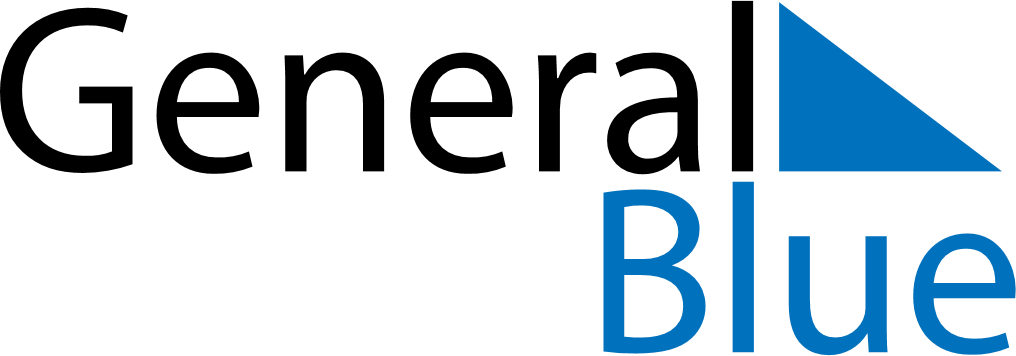 October 2024October 2024October 2024October 2024October 2024October 2024Posio, Lapland, FinlandPosio, Lapland, FinlandPosio, Lapland, FinlandPosio, Lapland, FinlandPosio, Lapland, FinlandPosio, Lapland, FinlandSunday Monday Tuesday Wednesday Thursday Friday Saturday 1 2 3 4 5 Sunrise: 7:18 AM Sunset: 6:35 PM Daylight: 11 hours and 16 minutes. Sunrise: 7:21 AM Sunset: 6:31 PM Daylight: 11 hours and 9 minutes. Sunrise: 7:24 AM Sunset: 6:27 PM Daylight: 11 hours and 2 minutes. Sunrise: 7:28 AM Sunset: 6:23 PM Daylight: 10 hours and 55 minutes. Sunrise: 7:31 AM Sunset: 6:20 PM Daylight: 10 hours and 48 minutes. 6 7 8 9 10 11 12 Sunrise: 7:34 AM Sunset: 6:16 PM Daylight: 10 hours and 41 minutes. Sunrise: 7:37 AM Sunset: 6:12 PM Daylight: 10 hours and 34 minutes. Sunrise: 7:41 AM Sunset: 6:08 PM Daylight: 10 hours and 27 minutes. Sunrise: 7:44 AM Sunset: 6:04 PM Daylight: 10 hours and 20 minutes. Sunrise: 7:47 AM Sunset: 6:00 PM Daylight: 10 hours and 13 minutes. Sunrise: 7:51 AM Sunset: 5:57 PM Daylight: 10 hours and 6 minutes. Sunrise: 7:54 AM Sunset: 5:53 PM Daylight: 9 hours and 58 minutes. 13 14 15 16 17 18 19 Sunrise: 7:57 AM Sunset: 5:49 PM Daylight: 9 hours and 51 minutes. Sunrise: 8:00 AM Sunset: 5:45 PM Daylight: 9 hours and 44 minutes. Sunrise: 8:04 AM Sunset: 5:41 PM Daylight: 9 hours and 37 minutes. Sunrise: 8:07 AM Sunset: 5:38 PM Daylight: 9 hours and 30 minutes. Sunrise: 8:11 AM Sunset: 5:34 PM Daylight: 9 hours and 23 minutes. Sunrise: 8:14 AM Sunset: 5:30 PM Daylight: 9 hours and 16 minutes. Sunrise: 8:17 AM Sunset: 5:26 PM Daylight: 9 hours and 8 minutes. 20 21 22 23 24 25 26 Sunrise: 8:21 AM Sunset: 5:22 PM Daylight: 9 hours and 1 minute. Sunrise: 8:24 AM Sunset: 5:19 PM Daylight: 8 hours and 54 minutes. Sunrise: 8:28 AM Sunset: 5:15 PM Daylight: 8 hours and 47 minutes. Sunrise: 8:31 AM Sunset: 5:11 PM Daylight: 8 hours and 39 minutes. Sunrise: 8:35 AM Sunset: 5:07 PM Daylight: 8 hours and 32 minutes. Sunrise: 8:38 AM Sunset: 5:04 PM Daylight: 8 hours and 25 minutes. Sunrise: 8:42 AM Sunset: 5:00 PM Daylight: 8 hours and 18 minutes. 27 28 29 30 31 Sunrise: 7:45 AM Sunset: 3:56 PM Daylight: 8 hours and 10 minutes. Sunrise: 7:49 AM Sunset: 3:52 PM Daylight: 8 hours and 3 minutes. Sunrise: 7:52 AM Sunset: 3:49 PM Daylight: 7 hours and 56 minutes. Sunrise: 7:56 AM Sunset: 3:45 PM Daylight: 7 hours and 49 minutes. Sunrise: 7:59 AM Sunset: 3:41 PM Daylight: 7 hours and 41 minutes. 